公共圖書館雲林分區資源中心- 標準作業流程（SOP）※ 開館前：一、 開啟櫃檯電腦  1. 電腦- 帳：Administrator / 密：(無密碼，直接Enter進入)           帳：user / 密：(無密碼，直接Enter進入)  ◎ 因個資問題，交接人員請先向館員確認，館員再提供電腦帳密；若為新進館員，請先向圖資科負責資訊的人員申請電腦開機帳密。  2. 進入電腦桌面後點選「HyLib整合性圖書館自動化系統」，輸入帳密即可進行刷還書等作業。  (志工請使用志工帳密刷還書，新進館員須申請個人使用帳密。)     ‧志工帳密-　帳：yldb001 / 密：YLDB001               -  帳：yldb002 / 密：YLDB002二、 開啟館室燈光，以及供讀者使用的1臺電腦  1. 開窗戶通風，視天氣狀況而定，若未開空調天氣良好窗戶全開；天氣寒冷擇幾個窗戶開啟，不要全關保持通風。  2. 公共電腦帳密(螢幕開關按鈕於螢幕上方右邊。)     帳：Administrator / 密：(無密碼，直接Enter進入)  3. 進入電腦桌面後，先點選桌面「HyLib-Webpac」捷徑，方便讀者借閱電腦後直接查詢。  (本館電腦僅供查詢書籍使用，每次使用最多15分鐘為限)  4. 於靠窗的兩排燈可以不用開啟，若陰天室內較暗，可再開讀者閱讀區上方的燈。三、 中央空調，開啟8點30-9點，視天氣、環保節電而定。四、 每週二上班前於一樓服務台桌面留意是否有民眾於休館日，還的書籍。     向服務台人員確認是否已做過刷還作業，並留意有無預約書籍。為免發生遺漏，即使書籍於服務台已做過刷還作業，還是得再刷還一次確認。五、 整理並擦拭櫃檯桌面、椅子、電話等※ 開館一、 9點準時開館  1. 點選「流通管理」→「流通作業處理」→便可進入「借/還書」等畫面。每日可點選「流通管理」→「流通紀錄查詢」→「預約過期下架清單」，查看是否有預約書已保留到期，若逾期則先點選「撤架」，並確認書本是否為「可借閱」的狀態方能上架。也可於「每日作業清單」→「預約待取清單」查看。  2. 接聽電話：「雲林分區資源中心您好」。  3. 若民眾或電話詢問之問題無法解答時，請記下對方電話並和緩語氣告知若有答案再回覆，敬請見諒。  4. 民眾電話或現場查詢書籍，因櫃台須保持暢通且尚有讀者等候，先委婉告知可自行於公共圖書館上網查詢；若讀者不會使用電腦等狀況需幫忙查詢。(如果現場櫃檯沒有其他讀者可先幫忙查閱，並提醒往後也可先上網於公共圖書館自行查閱。)  5. 刷還書後，若櫃臺沒有讀者必須先上架完畢不拖延，並於上架期間巡視書本擺放的整潔，且隨時注意櫃臺有沒有讀者，若有讀者需先服務讀者再進行後續工作。  6. 本館書籍分為中文書、西文書、東南亞書籍、兒童書及臺灣本土語言等分類，上架前先看索書號和翻開書籍確認。一般有注音的書籍為兒童書，但「經典少年遊」系列繪本以及「酷小說」除外，要歸置中文書的架上。  7. 若櫃臺無讀者需每隔一小段時間巡視整館，讀者閱讀區桌椅有沒有擺放整齊、各書櫃的書有沒有按照索書號歸類整齊…等。二、 刷還書等常用作業  1. 點選「HyLib整合性圖書館自動化系統」，輸入帳密即可進行作業。三、 書籍編目常用作業  1. 進入「HyLib整合性圖書館自動化系統」，輸入帳密即可進行作業。  2. 增刪CD或紙圖等附件，點選「編目管理」→「書目資料維護」→「館藏維護」→刷入條碼號→修改→於該館藏再點選一次「修改」→在附件欄位輸入「附紙圖幾份」或「附CD幾片」，輸入確認完畢點選「確定」。     (CD要用油性奇異筆寫上書本條碼號；倘若附件遺失同樣在附件欄位刪除文字並存檔即可。)  (3. 將「附紙圖幾份」或「附CD/光碟幾片」的紙張黏貼到書本封面。)←分區尚未黏貼。(如果附件遺失也要將紙張撕掉。)◎ 注意，修改書本必須確認館藏及對照條碼號是否正確。四、 書本上架  1. 索書號=(特藏號)+分類號+作者號+(作品號+冊次號+複本號)。  2. 排架方式：由左而右，由上而下，並保持書本直立整潔對其書架邊。  3. 特藏號不納入排比，先比分類號(第一行數字)，依分類號由小至大(例如：011→012→012.01→012.1→012.11→012.111→012.2……)。  4. 分類號若相同，看作者號。     (1) 分類號相同，依作者號由左逐字排比。作者號的排比亦由左逐字排比，逐位比數值大小，不是數字大小。如下例：         (2) 分類號、作者號相同，再比年代，年代比完，再比冊次： (3) 同一本書若有複本，依複本號c.2、c.3、c.4……的順序排比：  5. 排架注意事項：     (1) 由上而下、由左而右，轉彎時順著走，繼續排。     (2) 每格書的始末分類號最取其整數，並預留空間。         (每排約排到2/3或4/5，若常會買新書的類號，可排到2/3。)     (3) 若遇到書標有問題，請抽出確認分類號或重製書標。     (4) 若遇到手寫書標，亦請抽出重製書標。     (5) 貼架標時，請務必貼相同位置。  6. 需要先拿起來的書：     (1) 館藏地不對的。     (2) 索書號看起來怪怪的，如53.8832，應該是538.832。     (3) 書標是手寫的。     (4) 放錯架位。     (5) 套書、複本號碼不一致。  7. 需更換書標的：     (1) 書標破損、嚴重泛黃看不清、髒汙。     (2) 索書號錯誤。     (3) 書標是手寫的。     (4) 書標位置未貼正確。五、貼磁條六、 每月主題書展  1. 每月更換主題書展，可參考節日、作家、書本總類、最近相關流行資訊或各網路書店，例如博客來、讀冊生活、金石堂、誠品、三民書局…等。(於1日開館前將展出書籍整理完畢。)與其它館室討論。  2.負責確定主題書展同仁會提前告知，於每月休館日統一佈置換展。  3. 書展主題設計 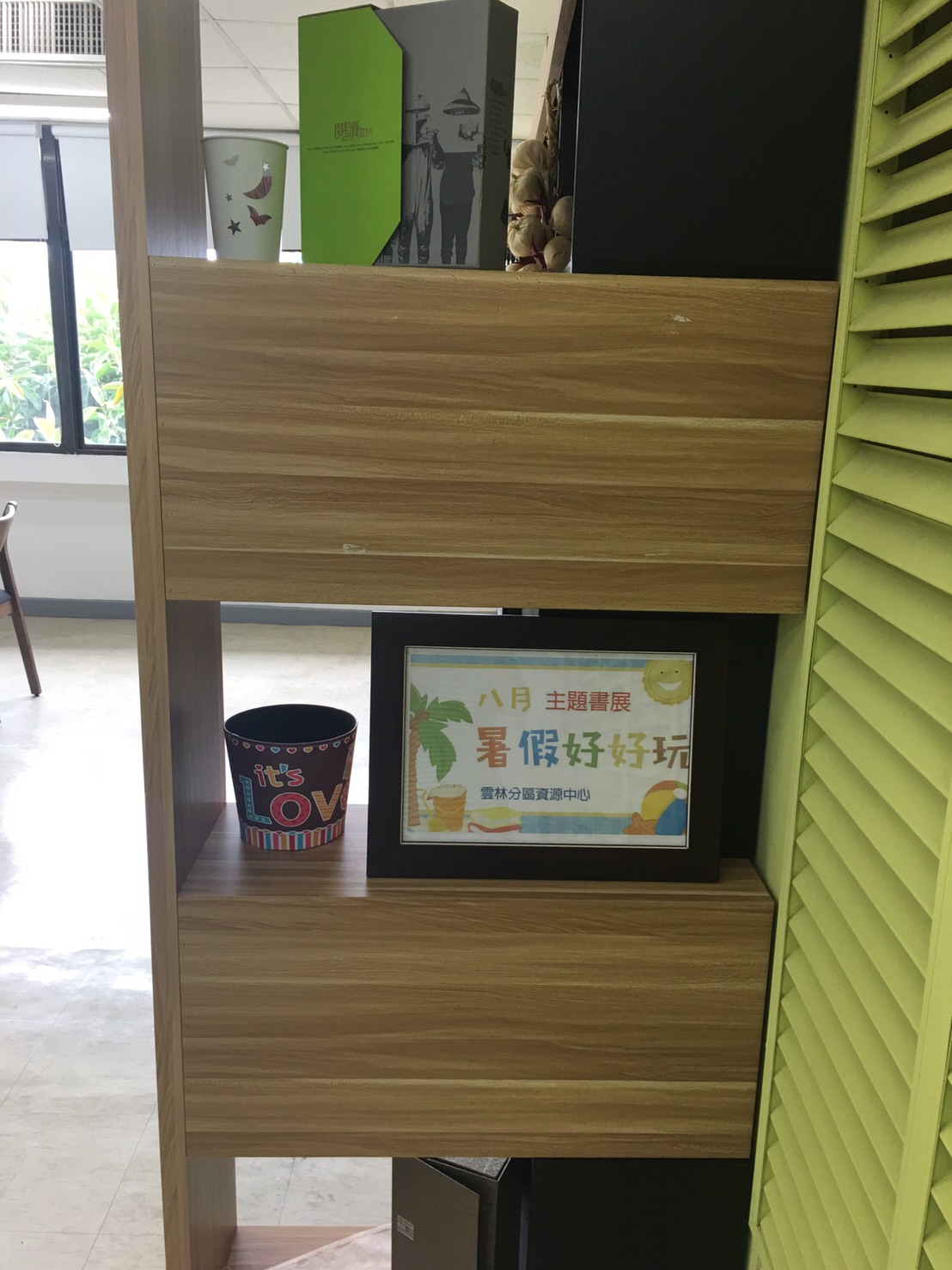 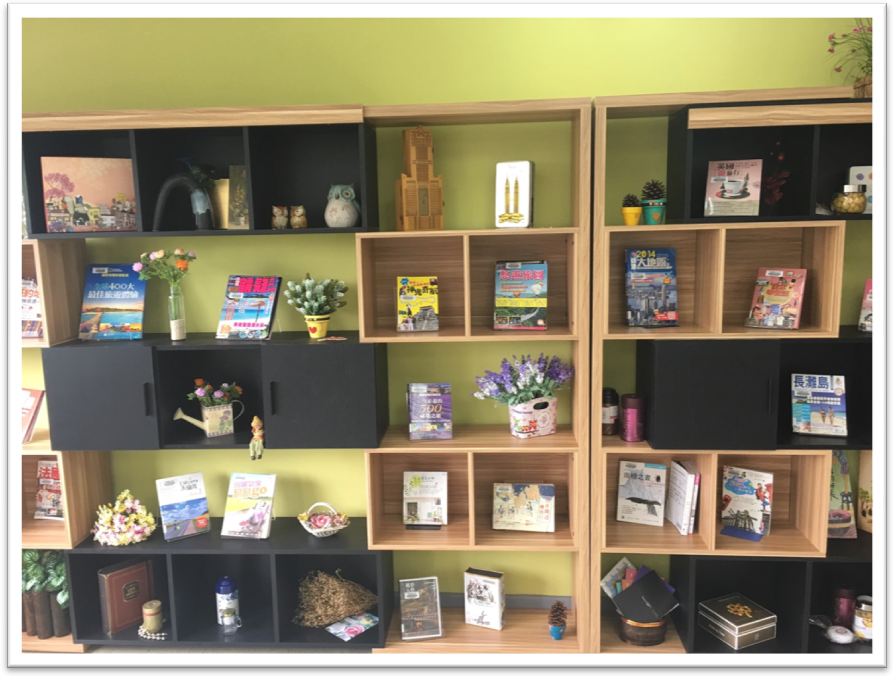 4.展期結束需估計大約參閱的讀者人數，並記錄於該月書單裡。5. 書展布置完畢要拍照存檔。※ 閉館一、 星期二~星期日5點閉館。1. 交接或閉館前必須把所有書本上架完畢。2. 閉館前10~15分鐘需提醒民眾。3. 檢查所有窗戶、冷氣及電腦或其他電源是否有關閉，並確實查看館室內還有沒有讀者。5. 大、小倉庫確實把電燈及門關好，確保保全系統線路有接觸到。※ 其他1. 本館預計只安排學生志工於六日排班幫忙。2. 輔導學生志工幫忙讀架、整架、上架以及環境簡單整理，櫃檯作業交由館員或訓練過的志工。3. 每個月底會選一天平日休館，需公告；若無排休當天正常上下班並整理館室。※ 知識交享閱—分區資源中心集點活動一、至本處圖書館資源中心(3F)每次借閱圖書冊數達5冊(含)以上者，即可於閱讀集點卡蓋章1次。(一天最多蓋二個張喔!)二、一張借書證一張集點卡(集滿後可再領取)，非同一人不合併計算。凡集滿6個章(一張集點卡)即可向本分區資源中心兌換獎品。(A4資料夾、筆記本、磁鐵書籤等擇一，數量有限，送完為止)三、另集滿3張集點卡(18個章)即可兌換本展示架圖書一本。※ 公共圖書館資源共享平台（一）前台http://rrcils.ncl.edu.twID：使用者身分證帳號PS：生日後四碼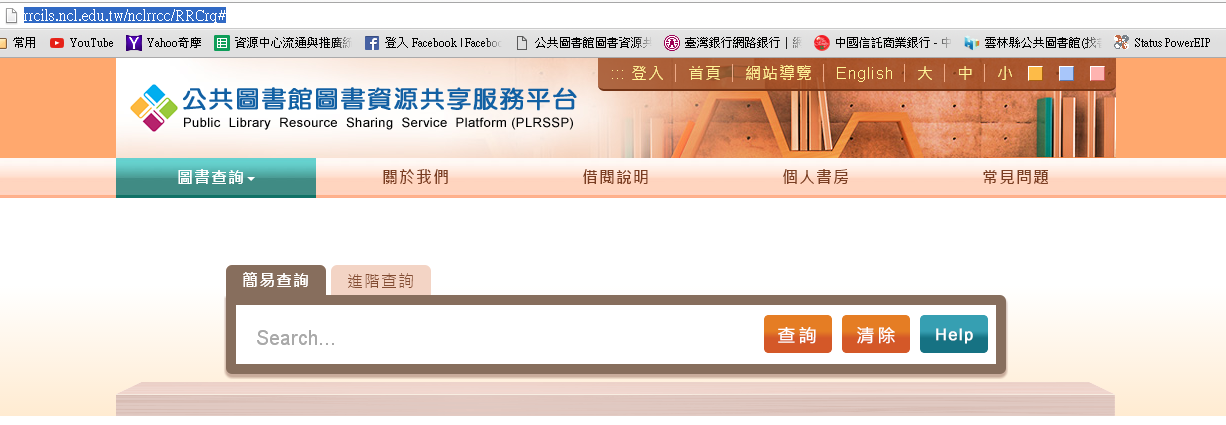 可查詢書籍狀態：例如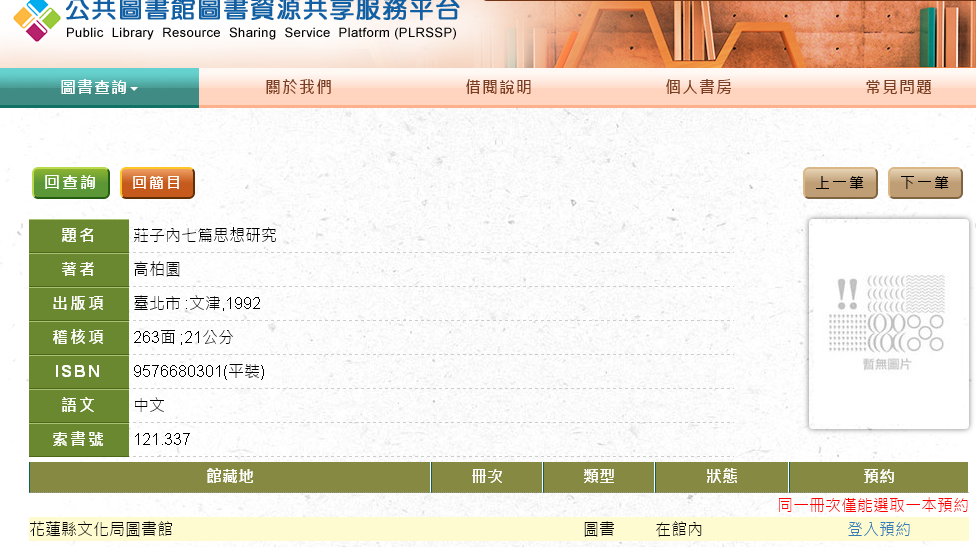 ※目前凌網系統與此平台系統：互不相容，讀者找不到書籍，可能平台借出去。（二）後台http://rrcils.ncl.edu.tw/library.htmID：ylhg61168      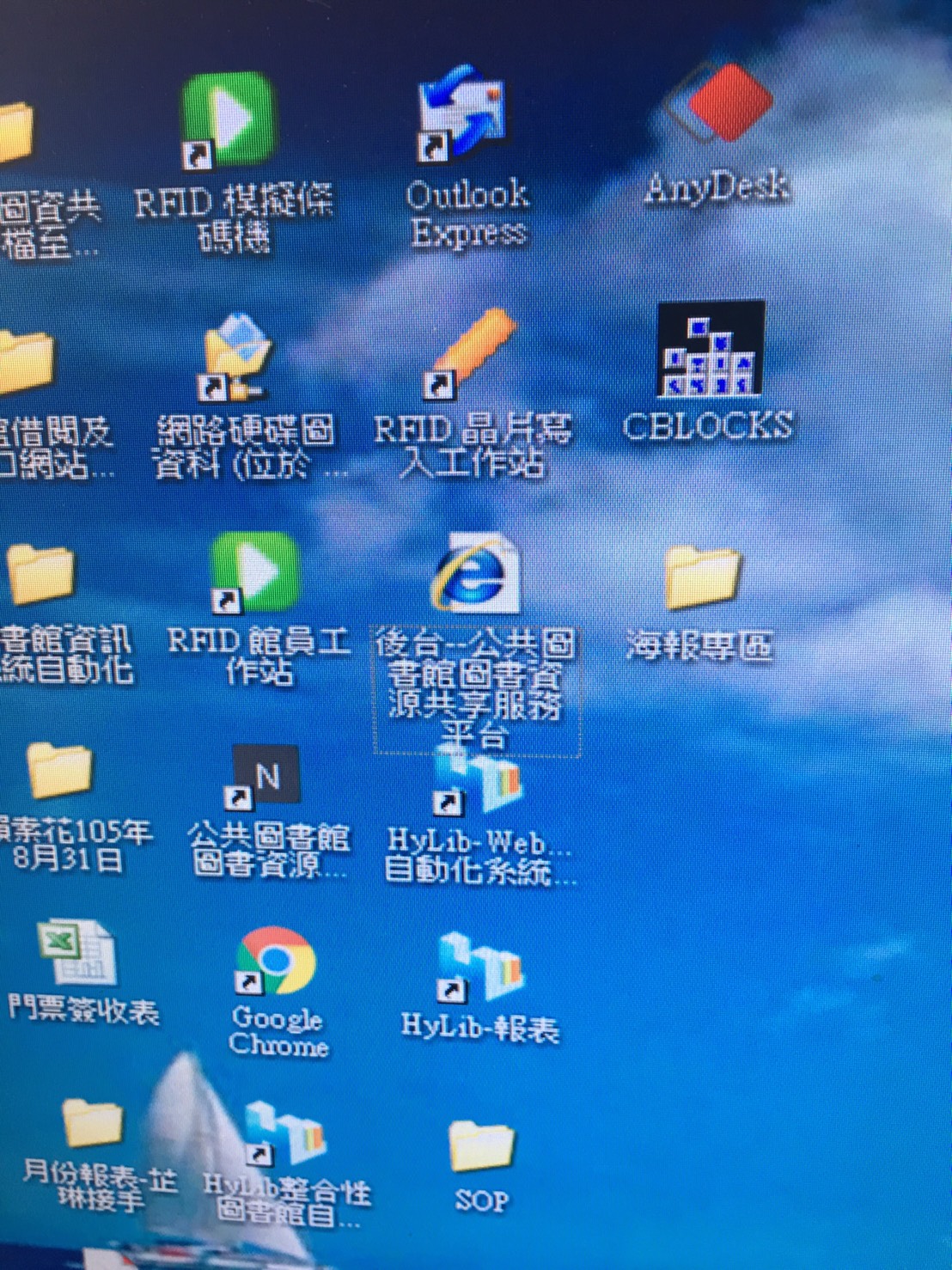 PS：ylccbylccb已放入桌面捷徑點入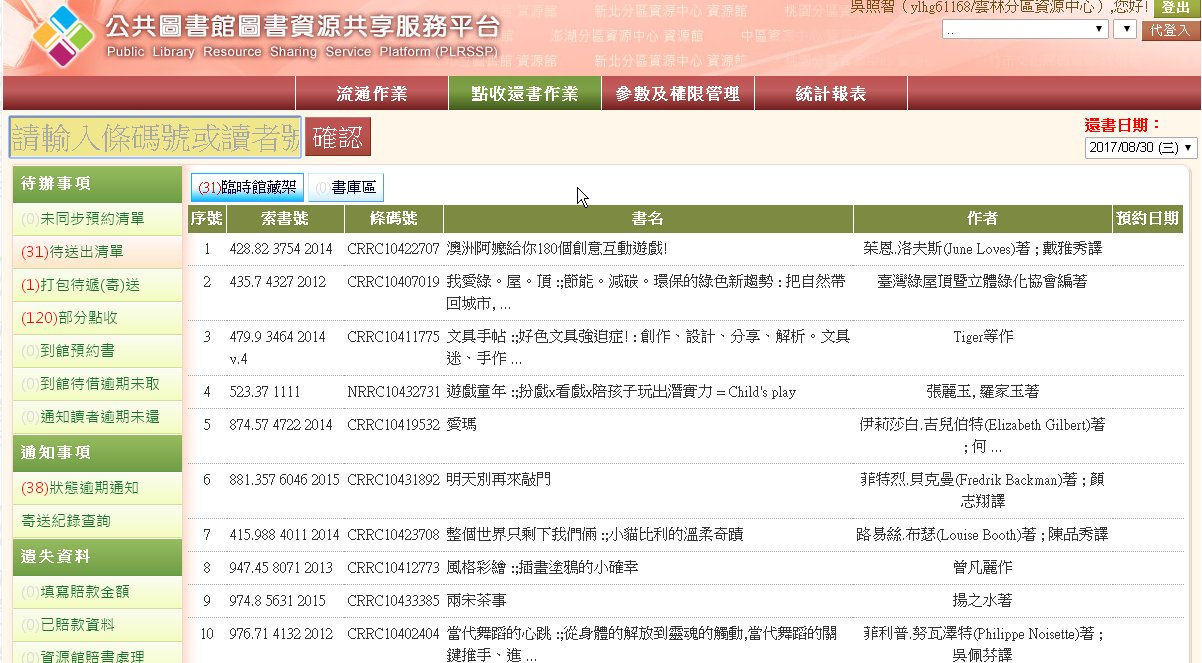 （一）流通作業（二）點收還書作業‧借書1. 請讀者必須出示借書證或身分證其一才能借閱。(視情況，如身障者行動不便，請對方報身分證號碼並輸入讀者證號即可)2. 若卡片逾期不予外借，並確認讀者是否都將逾期的書還清。3. 必須向讀者說明借閱幾本書，於幾月幾日歸還(30天)。(雙方相互確認，也可避免書籍沒刷到)4. 讀者若有預約書到館，借書時會顯示小視窗【至一樓預約專區】5. 若有附CD、紙圖等附件，須翻開跟讀者確認，並提醒歸還時一併歸還。6. 一張卡最多可借12本。‧還書1. 書本若逾期，須告知讀者於什麼時候才能再借，例如電腦顯示於2015年5月15日，實則2015年5月16日起才能借閱(期限30天，逾期一天延後一天才能借)。2. 跟讀者確認是否都還清並提醒手上還有幾本書。3. 務必注意螢幕，歸還書籍若為預約書會顯示小視窗，必須放置電腦後方預約書櫃。4. 讀者若認為書本應該都還清但系統還有書本未還，請讀者稍後，館員需在館內找尋此書，確認是否為人員疏失；若確定沒有找到書以緩和語氣請讀者再找尋看看，並說明本館也會再留意；若為人員疏失並造成書本逾期，請於該讀者的借書畫面點選「臨櫃通知」→「新增」，輸入原由，並於最後附上可通權的期限到幾月幾日。5. 書本或附件CD、書圖等若確認遺失，請讀者賠償相同的書本。倘若絕版，請買相同原價且同類的書籍歸還。(館室不收現金)‧辦理借書證1. 出示證件，有身分證者須攜帶，小朋友攜戶口名簿。2. 請讀者填寫「借閱證申請表」，填寫完畢確認讀者是否有遺漏。(提醒若有E-mail需填寫，因預約書到館或書本逾期系統會自動寄信告知。)3. 「流通模組」→「讀者資料維護」→「新增」。4. 輸入完畢請讀者一起確認資料是否正確，再點選存檔離開。5. 本館目前僅有一個人員及電腦一臺，因辦證需花費較多時間，如果沒有其他讀者可以幫忙辦證；如果讀者來往很多可請讀者先到其他館室辦理借書證。‧補發新證1. 借書證為舊版(紙做的，不是現在的卡片)。2. 文化處兒童證更換。3. 借書證遺失步驟：1. 進入該讀者的借書畫面點選「換證」。2. 刷入新的借書證號。3. 確認後存檔即完成。‧預約HyLib整合性圖書館自動化系統：(已外借的書才可預約！)1. 進入借書畫面刷入該讀者證號。2. 點選「預約」→「新增預約」3. 點選方便查詢的方式，例如題名(書名)或條碼號…等，輸入完畢點選查詢4. 確認館藏室以及書名後，選擇要預約的書。(已經借閱中的書籍才可預約)HyLib-Webpac (雲林縣公共圖書館讀者查詢系統)：1. 搜索處點選自己方便查詢的方式，例如題名或個人作者等。2. 點選所需的書籍進入後，先確認該書籍的館藏室在何處。3.書籍若為借閱中方可進行預約，會顯示綠色框「預約」。4. 確認書名及館藏室無誤後，點選「預約」，輸入借書證號或身分證字號以及密碼◎ 讀者若為年長者、不會使用電腦等狀況，館員需幫忙預約的服務，若會使用電腦者則請讀者於公共電腦使用，保持櫃台暢通。  494  7886    494   8233   494   825   494   8254   494   8324  494  8326  v.1    494   8326   v.2   494   8326   2013   v.1   494   8326   2013   v.2   494   833  494  836   494   8363   494   8363   c.2   494   8363   c.3   494   8363   v.11. 一本書貼一張磁條。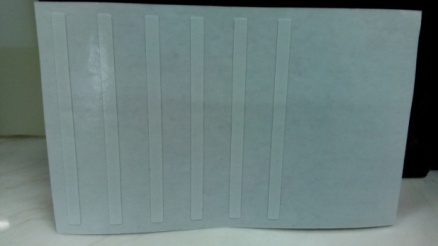 2. 翻開書本往裡面貼上磁條，撕開雙面後押上書本，再確認是否黏貼完整，不能外露。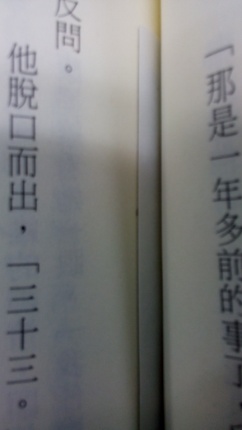 3.點選桌面「RFID晶片寫入工作站」。4. 進入之後，把書本放置好並刷入條碼，顯示「寫入成功！」即完成。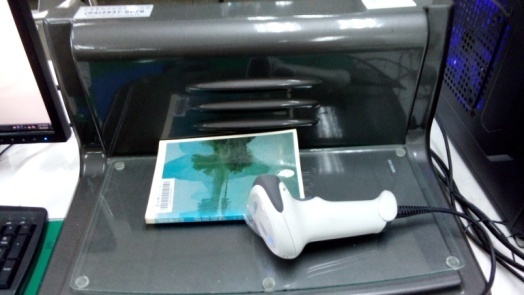 5. 最後於上方蓋上○章。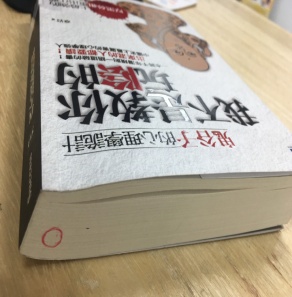 